Aluminium Recht Handwiel With Handle: 100,0 mm Diameter, 0 Spaken, Revolving Handgreep 
Artikelcode: 1220642  €21,26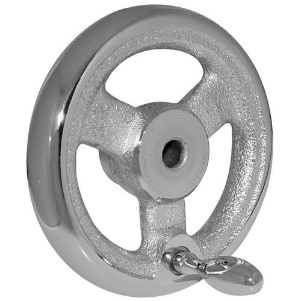 moeilijk, dit omdat het er niet bij de website bij staat. Non-Threaded, Spherical Polymer Lagerblok - Maximale treksterkte (kortstondig): 3000 N Artikelcode: KSTM-16   €8.68 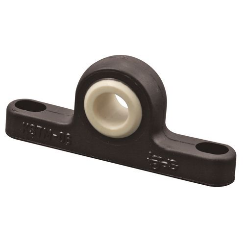 ik kan het cad model niet openen helaas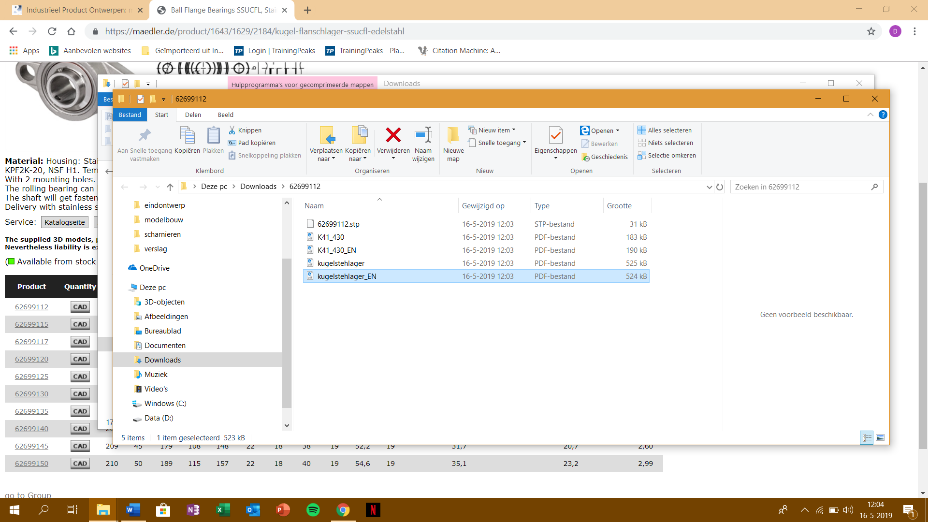 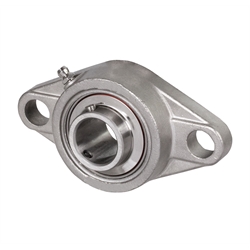 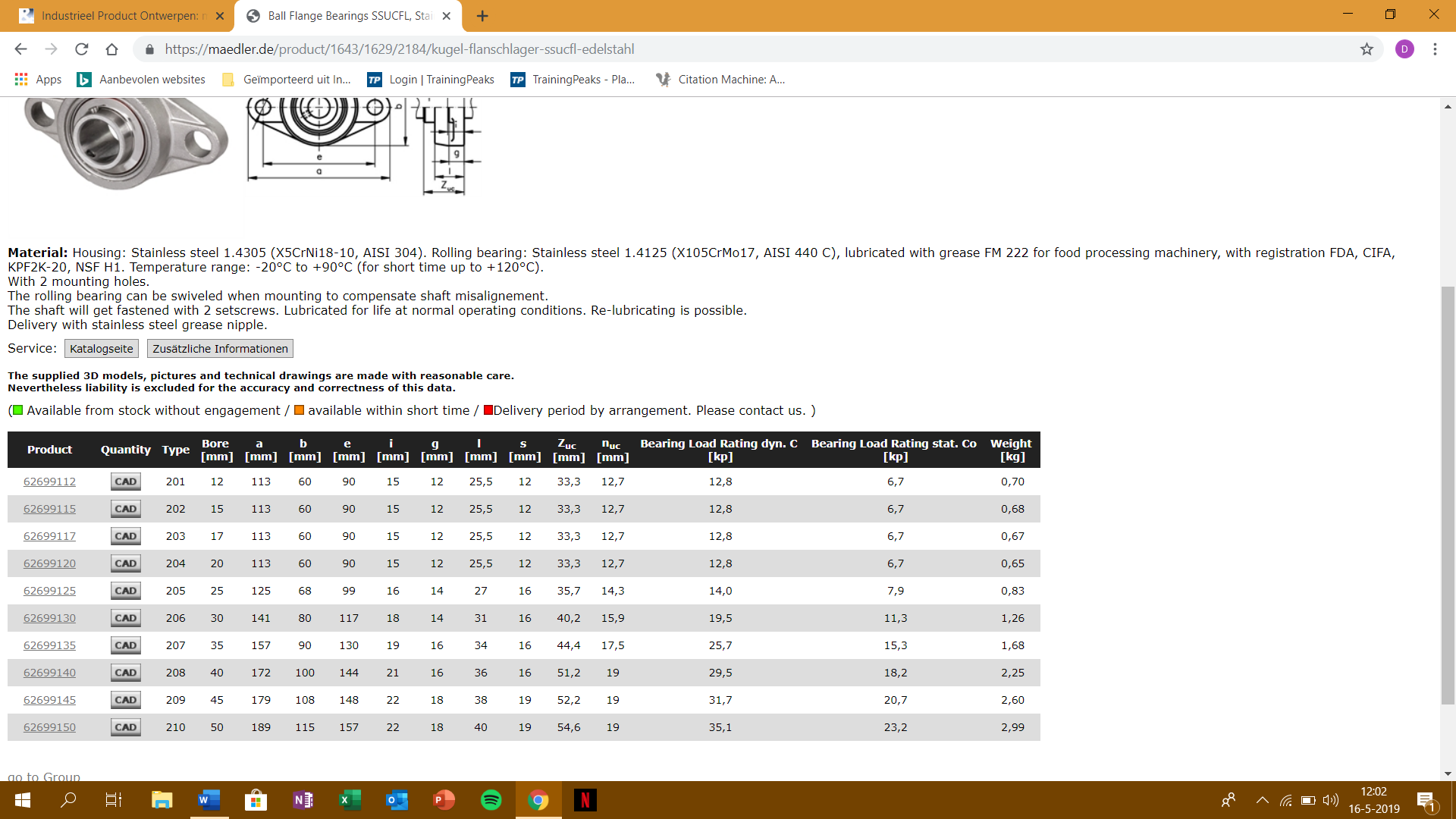 